PERSUASIVE WRITING DIAGNOSTICMR. DROOKER HAS A BOFFO IDEA! HE WANTS TO REMOVE ALL OF THE WATER FOUNTAINS IN THE SCHOOL AND REPLACE THEM WITH SODA FOUNTAINS. DO YOU STRONGLY AGREE OR DISAGREE WITH HIS IDEA? PERSUADE HIS PRINCIPAL TO GO WITH THE IDEA OR TO IGNORE IT!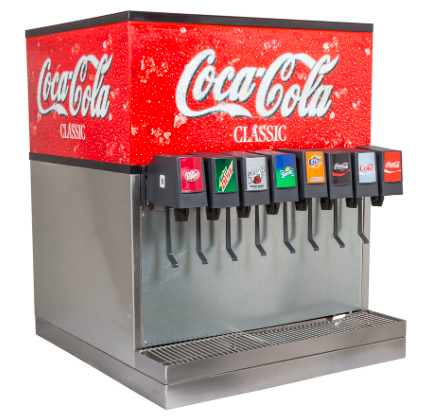 _____________________________________________________________________________________________________________________________________________________________________________________________________________________________________________________________________________________________________________________________________________________________________________________________________________________________________________________________________________________________________________________________________________________________________________________________________________________________________________________________________________________________________________________________________________________________________________________________________________________________________________________________________________________________________________________________________________________________________________________________________________________________________________________________________________________________________________________________________________________________________________________________________________________________________________________________________________________________________________________________________________________________________________________________________________________________________________________________________________________________________________________________________________________________________________